Targeted Coaching Look Fors*Targeted Coaching Look Fors*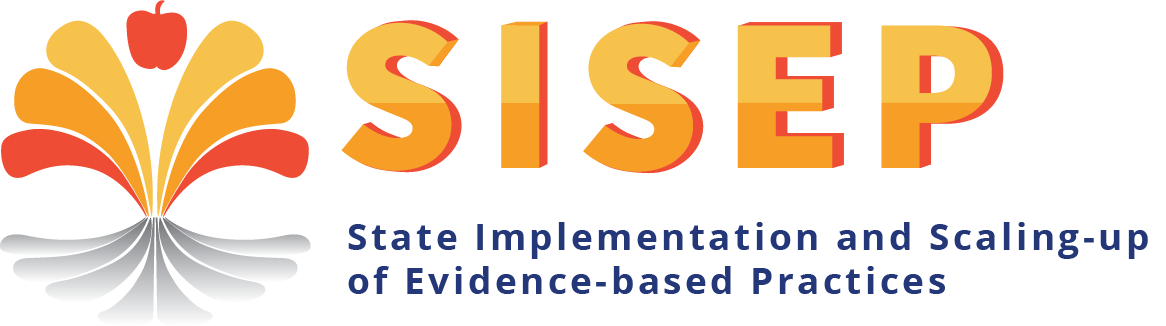 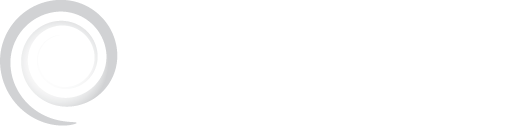 Look Fors identify best practices teams and staff use to facilitate meetings, learning exercises, and coaching sessions. Items are recorded as observed or not observed and include an example of the behavior or permanent product observed. Observation data are used to guide feedback and support in order to improve facilitation of various implementation activities.  General Coaching Look Fors collect data on global coaching behaviors.  These Targeted Coaching Looks Fors attend to specific skills of Prompting, Performance Feedback and Scaffolding Skill Use.Observer:Observer:Observer:Date:Coaching Provided by:Coaching Provided by:Coaching Provided by:Coaching Provided by:Coaching Provided by:Recipient of Coaching:Recipient of Coaching:Organization:Organization:Organization:Organization:Focus of Coaching:Focus of Coaching:Describe Coaching Session:Describe Coaching Session:Describe Coaching Session:Describe Coaching Session:Describe Coaching Session:Describe Coaching Session:Describe Coaching Session:Describe Coaching Session:Describe Coaching Session:Describe Coaching Session:Describe Coaching Session:Describe Coaching Session:Describe Coaching Session:Describe Coaching Session:Directions: Insert an “x” or “” in the box to indicate that the behavior was observed and/or notes are included.  Below each item is a section to include behaviors observed or permanent products that serve as examples of the item.  As a reminder, Look Fors do not produce scores but instead guide delivery of coaching supports.Directions: Insert an “x” or “” in the box to indicate that the behavior was observed and/or notes are included.  Below each item is a section to include behaviors observed or permanent products that serve as examples of the item.  As a reminder, Look Fors do not produce scores but instead guide delivery of coaching supports.Directions: Insert an “x” or “” in the box to indicate that the behavior was observed and/or notes are included.  Below each item is a section to include behaviors observed or permanent products that serve as examples of the item.  As a reminder, Look Fors do not produce scores but instead guide delivery of coaching supports.Directions: Insert an “x” or “” in the box to indicate that the behavior was observed and/or notes are included.  Below each item is a section to include behaviors observed or permanent products that serve as examples of the item.  As a reminder, Look Fors do not produce scores but instead guide delivery of coaching supports.Directions: Insert an “x” or “” in the box to indicate that the behavior was observed and/or notes are included.  Below each item is a section to include behaviors observed or permanent products that serve as examples of the item.  As a reminder, Look Fors do not produce scores but instead guide delivery of coaching supports.Directions: Insert an “x” or “” in the box to indicate that the behavior was observed and/or notes are included.  Below each item is a section to include behaviors observed or permanent products that serve as examples of the item.  As a reminder, Look Fors do not produce scores but instead guide delivery of coaching supports.Directions: Insert an “x” or “” in the box to indicate that the behavior was observed and/or notes are included.  Below each item is a section to include behaviors observed or permanent products that serve as examples of the item.  As a reminder, Look Fors do not produce scores but instead guide delivery of coaching supports.Directions: Insert an “x” or “” in the box to indicate that the behavior was observed and/or notes are included.  Below each item is a section to include behaviors observed or permanent products that serve as examples of the item.  As a reminder, Look Fors do not produce scores but instead guide delivery of coaching supports.Directions: Insert an “x” or “” in the box to indicate that the behavior was observed and/or notes are included.  Below each item is a section to include behaviors observed or permanent products that serve as examples of the item.  As a reminder, Look Fors do not produce scores but instead guide delivery of coaching supports.Directions: Insert an “x” or “” in the box to indicate that the behavior was observed and/or notes are included.  Below each item is a section to include behaviors observed or permanent products that serve as examples of the item.  As a reminder, Look Fors do not produce scores but instead guide delivery of coaching supports.Directions: Insert an “x” or “” in the box to indicate that the behavior was observed and/or notes are included.  Below each item is a section to include behaviors observed or permanent products that serve as examples of the item.  As a reminder, Look Fors do not produce scores but instead guide delivery of coaching supports.Directions: Insert an “x” or “” in the box to indicate that the behavior was observed and/or notes are included.  Below each item is a section to include behaviors observed or permanent products that serve as examples of the item.  As a reminder, Look Fors do not produce scores but instead guide delivery of coaching supports.Directions: Insert an “x” or “” in the box to indicate that the behavior was observed and/or notes are included.  Below each item is a section to include behaviors observed or permanent products that serve as examples of the item.  As a reminder, Look Fors do not produce scores but instead guide delivery of coaching supports.Directions: Insert an “x” or “” in the box to indicate that the behavior was observed and/or notes are included.  Below each item is a section to include behaviors observed or permanent products that serve as examples of the item.  As a reminder, Look Fors do not produce scores but instead guide delivery of coaching supports.PromptingPromptingPromptingPromptingPromptingPromptingPromptingPromptingPromptingPromptingPromptingPromptingPromptingPromptingPrompts are delivered as planned to elicit targeted skills or set up in the environment so that they are easily viewed (sticky note, checklist, etc.).Prompts are delivered as planned to elicit targeted skills or set up in the environment so that they are easily viewed (sticky note, checklist, etc.).Prompts are delivered as planned to elicit targeted skills or set up in the environment so that they are easily viewed (sticky note, checklist, etc.).Prompts are delivered as planned to elicit targeted skills or set up in the environment so that they are easily viewed (sticky note, checklist, etc.).Prompts are delivered as planned to elicit targeted skills or set up in the environment so that they are easily viewed (sticky note, checklist, etc.).Prompts are delivered as planned to elicit targeted skills or set up in the environment so that they are easily viewed (sticky note, checklist, etc.).Prompts are delivered as planned to elicit targeted skills or set up in the environment so that they are easily viewed (sticky note, checklist, etc.).Prompts are delivered as planned to elicit targeted skills or set up in the environment so that they are easily viewed (sticky note, checklist, etc.).Prompts are delivered as planned to elicit targeted skills or set up in the environment so that they are easily viewed (sticky note, checklist, etc.).Prompts are delivered as planned to elicit targeted skills or set up in the environment so that they are easily viewed (sticky note, checklist, etc.).Prompts are delivered as planned to elicit targeted skills or set up in the environment so that they are easily viewed (sticky note, checklist, etc.).Prompts are delivered as planned to elicit targeted skills or set up in the environment so that they are easily viewed (sticky note, checklist, etc.).Prompts are delivered as planned to elicit targeted skills or set up in the environment so that they are easily viewed (sticky note, checklist, etc.).Behaviors or Permanent Products Observed:Behaviors or Permanent Products Observed:Behaviors or Permanent Products Observed:Behaviors or Permanent Products Observed:Behaviors or Permanent Products Observed:Prompt is delivered at an appropriate time to elicit the desired behavior.Prompt is delivered at an appropriate time to elicit the desired behavior.Prompt is delivered at an appropriate time to elicit the desired behavior.Prompt is delivered at an appropriate time to elicit the desired behavior.Prompt is delivered at an appropriate time to elicit the desired behavior.Prompt is delivered at an appropriate time to elicit the desired behavior.Prompt is delivered at an appropriate time to elicit the desired behavior.Prompt is delivered at an appropriate time to elicit the desired behavior.Prompt is delivered at an appropriate time to elicit the desired behavior.Prompt is delivered at an appropriate time to elicit the desired behavior.Prompt is delivered at an appropriate time to elicit the desired behavior.Prompt is delivered at an appropriate time to elicit the desired behavior.Prompt is delivered at an appropriate time to elicit the desired behavior.Behaviors or Permanent Products Observed:Behaviors or Permanent Products Observed:Behaviors or Permanent Products Observed:Behaviors or Permanent Products Observed:Prompts are delivered discreetly. Prompts are delivered discreetly. Prompts are delivered discreetly. Prompts are delivered discreetly. Prompts are delivered discreetly. Prompts are delivered discreetly. Prompts are delivered discreetly. Prompts are delivered discreetly. Prompts are delivered discreetly. Prompts are delivered discreetly. Prompts are delivered discreetly. Prompts are delivered discreetly. Prompts are delivered discreetly. Behaviors or Permanent Products Observed:Behaviors or Permanent Products Observed:Behaviors or Permanent Products Observed:Behaviors or Permanent Products Observed:Behaviors or Permanent Products Observed:Data are collected and used to identify when prompts should be faded.Data are collected and used to identify when prompts should be faded.Data are collected and used to identify when prompts should be faded.Data are collected and used to identify when prompts should be faded.Data are collected and used to identify when prompts should be faded.Data are collected and used to identify when prompts should be faded.Data are collected and used to identify when prompts should be faded.Data are collected and used to identify when prompts should be faded.Data are collected and used to identify when prompts should be faded.Data are collected and used to identify when prompts should be faded.Data are collected and used to identify when prompts should be faded.Data are collected and used to identify when prompts should be faded.Data are collected and used to identify when prompts should be faded.Behaviors or Permanent Products Observed:Behaviors or Permanent Products Observed:Behaviors or Permanent Products Observed:Behaviors or Permanent Products Observed:Behaviors or Permanent Products Observed:Comments/Notes/Recommendations for Prompting:Comments/Notes/Recommendations for Prompting:Comments/Notes/Recommendations for Prompting:Comments/Notes/Recommendations for Prompting:Comments/Notes/Recommendations for Prompting:Comments/Notes/Recommendations for Prompting:Comments/Notes/Recommendations for Prompting:Comments/Notes/Recommendations for Prompting:Comments/Notes/Recommendations for Prompting:Comments/Notes/Recommendations for Prompting:Comments/Notes/Recommendations for Prompting:Comments/Notes/Recommendations for Prompting:Comments/Notes/Recommendations for Prompting:Comments/Notes/Recommendations for Prompting:Scaffolding Skill UseScaffolding Skill UseScaffolding Skill UseScaffolding Skill UseScaffolding Skill UseScaffolding Skill UseScaffolding Skill UseScaffolding Skill UseScaffolding Skill UseScaffolding Skill UseScaffolding Skill UseScaffolding Skill UseScaffolding Skill UseScaffolding Skill UseIf modeling was used, coach uses examples and/or non-examples and think alouds to demonstrate use of practice or skills.If modeling was used, coach uses examples and/or non-examples and think alouds to demonstrate use of practice or skills.If modeling was used, coach uses examples and/or non-examples and think alouds to demonstrate use of practice or skills.If modeling was used, coach uses examples and/or non-examples and think alouds to demonstrate use of practice or skills.If modeling was used, coach uses examples and/or non-examples and think alouds to demonstrate use of practice or skills.If modeling was used, coach uses examples and/or non-examples and think alouds to demonstrate use of practice or skills.If modeling was used, coach uses examples and/or non-examples and think alouds to demonstrate use of practice or skills.If modeling was used, coach uses examples and/or non-examples and think alouds to demonstrate use of practice or skills.If modeling was used, coach uses examples and/or non-examples and think alouds to demonstrate use of practice or skills.If modeling was used, coach uses examples and/or non-examples and think alouds to demonstrate use of practice or skills.If modeling was used, coach uses examples and/or non-examples and think alouds to demonstrate use of practice or skills.If modeling was used, coach uses examples and/or non-examples and think alouds to demonstrate use of practice or skills.If modeling was used, coach uses examples and/or non-examples and think alouds to demonstrate use of practice or skills.Behaviors or Permanent Products Observed:Behaviors or Permanent Products Observed:Behaviors or Permanent Products Observed:Behaviors or Permanent Products Observed:Behaviors or Permanent Products Observed:If modeling was used, recipient has pre-determined behaviors or content to observe or review that may include a fidelity checklist or data collection tool to structure observation of use of practice.If modeling was used, recipient has pre-determined behaviors or content to observe or review that may include a fidelity checklist or data collection tool to structure observation of use of practice.If modeling was used, recipient has pre-determined behaviors or content to observe or review that may include a fidelity checklist or data collection tool to structure observation of use of practice.If modeling was used, recipient has pre-determined behaviors or content to observe or review that may include a fidelity checklist or data collection tool to structure observation of use of practice.If modeling was used, recipient has pre-determined behaviors or content to observe or review that may include a fidelity checklist or data collection tool to structure observation of use of practice.If modeling was used, recipient has pre-determined behaviors or content to observe or review that may include a fidelity checklist or data collection tool to structure observation of use of practice.If modeling was used, recipient has pre-determined behaviors or content to observe or review that may include a fidelity checklist or data collection tool to structure observation of use of practice.If modeling was used, recipient has pre-determined behaviors or content to observe or review that may include a fidelity checklist or data collection tool to structure observation of use of practice.If modeling was used, recipient has pre-determined behaviors or content to observe or review that may include a fidelity checklist or data collection tool to structure observation of use of practice.If modeling was used, recipient has pre-determined behaviors or content to observe or review that may include a fidelity checklist or data collection tool to structure observation of use of practice.If modeling was used, recipient has pre-determined behaviors or content to observe or review that may include a fidelity checklist or data collection tool to structure observation of use of practice.If modeling was used, recipient has pre-determined behaviors or content to observe or review that may include a fidelity checklist or data collection tool to structure observation of use of practice.If modeling was used, recipient has pre-determined behaviors or content to observe or review that may include a fidelity checklist or data collection tool to structure observation of use of practice.Behaviors or Permanent Products Observed:Behaviors or Permanent Products Observed:Behaviors or Permanent Products Observed:Behaviors or Permanent Products Observed:Behaviors or Permanent Products Observed:If co-leading was used, coach and recipient follow a pre-determined plan for sharing delivery of practice or development of content If co-leading was used, coach and recipient follow a pre-determined plan for sharing delivery of practice or development of content If co-leading was used, coach and recipient follow a pre-determined plan for sharing delivery of practice or development of content If co-leading was used, coach and recipient follow a pre-determined plan for sharing delivery of practice or development of content If co-leading was used, coach and recipient follow a pre-determined plan for sharing delivery of practice or development of content If co-leading was used, coach and recipient follow a pre-determined plan for sharing delivery of practice or development of content If co-leading was used, coach and recipient follow a pre-determined plan for sharing delivery of practice or development of content If co-leading was used, coach and recipient follow a pre-determined plan for sharing delivery of practice or development of content If co-leading was used, coach and recipient follow a pre-determined plan for sharing delivery of practice or development of content If co-leading was used, coach and recipient follow a pre-determined plan for sharing delivery of practice or development of content If co-leading was used, coach and recipient follow a pre-determined plan for sharing delivery of practice or development of content If co-leading was used, coach and recipient follow a pre-determined plan for sharing delivery of practice or development of content If co-leading was used, coach and recipient follow a pre-determined plan for sharing delivery of practice or development of content Behaviors or Permanent Products Observed:Behaviors or Permanent Products Observed:Behaviors or Permanent Products Observed:Behaviors or Permanent Products Observed:Behaviors or Permanent Products Observed:If co-leading was used, coach collects pre-determined data during recipient’s use of the skill or practice.If co-leading was used, coach collects pre-determined data during recipient’s use of the skill or practice.If co-leading was used, coach collects pre-determined data during recipient’s use of the skill or practice.If co-leading was used, coach collects pre-determined data during recipient’s use of the skill or practice.If co-leading was used, coach collects pre-determined data during recipient’s use of the skill or practice.If co-leading was used, coach collects pre-determined data during recipient’s use of the skill or practice.If co-leading was used, coach collects pre-determined data during recipient’s use of the skill or practice.If co-leading was used, coach collects pre-determined data during recipient’s use of the skill or practice.If co-leading was used, coach collects pre-determined data during recipient’s use of the skill or practice.If co-leading was used, coach collects pre-determined data during recipient’s use of the skill or practice.If co-leading was used, coach collects pre-determined data during recipient’s use of the skill or practice.If co-leading was used, coach collects pre-determined data during recipient’s use of the skill or practice.If co-leading was used, coach collects pre-determined data during recipient’s use of the skill or practice.Behaviors or Permanent Products Observed:Behaviors or Permanent Products Observed:Behaviors or Permanent Products Observed:Behaviors or Permanent Products Observed:Behaviors or Permanent Products Observed:If independent practice was used (including during role-plays or behavior rehearsals), coach collects pre-determined data about recipient’s use of the skill or practice.If independent practice was used (including during role-plays or behavior rehearsals), coach collects pre-determined data about recipient’s use of the skill or practice.If independent practice was used (including during role-plays or behavior rehearsals), coach collects pre-determined data about recipient’s use of the skill or practice.If independent practice was used (including during role-plays or behavior rehearsals), coach collects pre-determined data about recipient’s use of the skill or practice.If independent practice was used (including during role-plays or behavior rehearsals), coach collects pre-determined data about recipient’s use of the skill or practice.If independent practice was used (including during role-plays or behavior rehearsals), coach collects pre-determined data about recipient’s use of the skill or practice.If independent practice was used (including during role-plays or behavior rehearsals), coach collects pre-determined data about recipient’s use of the skill or practice.If independent practice was used (including during role-plays or behavior rehearsals), coach collects pre-determined data about recipient’s use of the skill or practice.If independent practice was used (including during role-plays or behavior rehearsals), coach collects pre-determined data about recipient’s use of the skill or practice.If independent practice was used (including during role-plays or behavior rehearsals), coach collects pre-determined data about recipient’s use of the skill or practice.If independent practice was used (including during role-plays or behavior rehearsals), coach collects pre-determined data about recipient’s use of the skill or practice.If independent practice was used (including during role-plays or behavior rehearsals), coach collects pre-determined data about recipient’s use of the skill or practice.If independent practice was used (including during role-plays or behavior rehearsals), coach collects pre-determined data about recipient’s use of the skill or practice.Behaviors or Permanent Products Observed:Behaviors or Permanent Products Observed:Behaviors or Permanent Products Observed:Behaviors or Permanent Products Observed:Behaviors or Permanent Products Observed:If independent practice was used (including during role-plays or behavior rehearsals,) coach provides any needed support during the session.If independent practice was used (including during role-plays or behavior rehearsals,) coach provides any needed support during the session.If independent practice was used (including during role-plays or behavior rehearsals,) coach provides any needed support during the session.If independent practice was used (including during role-plays or behavior rehearsals,) coach provides any needed support during the session.If independent practice was used (including during role-plays or behavior rehearsals,) coach provides any needed support during the session.If independent practice was used (including during role-plays or behavior rehearsals,) coach provides any needed support during the session.If independent practice was used (including during role-plays or behavior rehearsals,) coach provides any needed support during the session.If independent practice was used (including during role-plays or behavior rehearsals,) coach provides any needed support during the session.If independent practice was used (including during role-plays or behavior rehearsals,) coach provides any needed support during the session.If independent practice was used (including during role-plays or behavior rehearsals,) coach provides any needed support during the session.If independent practice was used (including during role-plays or behavior rehearsals,) coach provides any needed support during the session.If independent practice was used (including during role-plays or behavior rehearsals,) coach provides any needed support during the session.If independent practice was used (including during role-plays or behavior rehearsals,) coach provides any needed support during the session.Behaviors or Permanent Products Observed:Behaviors or Permanent Products Observed:Behaviors or Permanent Products Observed:Behaviors or Permanent Products Observed:Behaviors or Permanent Products Observed:Data collected during scaffolding are used to plan gradual release and transition of supports from modeling to co-leading to independent practice.Data collected during scaffolding are used to plan gradual release and transition of supports from modeling to co-leading to independent practice.Data collected during scaffolding are used to plan gradual release and transition of supports from modeling to co-leading to independent practice.Data collected during scaffolding are used to plan gradual release and transition of supports from modeling to co-leading to independent practice.Data collected during scaffolding are used to plan gradual release and transition of supports from modeling to co-leading to independent practice.Data collected during scaffolding are used to plan gradual release and transition of supports from modeling to co-leading to independent practice.Data collected during scaffolding are used to plan gradual release and transition of supports from modeling to co-leading to independent practice.Data collected during scaffolding are used to plan gradual release and transition of supports from modeling to co-leading to independent practice.Data collected during scaffolding are used to plan gradual release and transition of supports from modeling to co-leading to independent practice.Data collected during scaffolding are used to plan gradual release and transition of supports from modeling to co-leading to independent practice.Data collected during scaffolding are used to plan gradual release and transition of supports from modeling to co-leading to independent practice.Data collected during scaffolding are used to plan gradual release and transition of supports from modeling to co-leading to independent practice.Data collected during scaffolding are used to plan gradual release and transition of supports from modeling to co-leading to independent practice.Behaviors or Permanent Products Observed:Behaviors or Permanent Products Observed:Behaviors or Permanent Products Observed:Behaviors or Permanent Products Observed:Behaviors or Permanent Products Observed:Comments/Notes/Recommendations for Scaffolding Skills:Comments/Notes/Recommendations for Scaffolding Skills:Comments/Notes/Recommendations for Scaffolding Skills:Comments/Notes/Recommendations for Scaffolding Skills:Comments/Notes/Recommendations for Scaffolding Skills:Comments/Notes/Recommendations for Scaffolding Skills:Comments/Notes/Recommendations for Scaffolding Skills:Comments/Notes/Recommendations for Scaffolding Skills:Comments/Notes/Recommendations for Scaffolding Skills:Comments/Notes/Recommendations for Scaffolding Skills:Comments/Notes/Recommendations for Scaffolding Skills:Comments/Notes/Recommendations for Scaffolding Skills:Comments/Notes/Recommendations for Scaffolding Skills:Comments/Notes/Recommendations for Scaffolding Skills:Performance FeedbackPerformance FeedbackPerformance FeedbackPerformance FeedbackPerformance FeedbackPerformance FeedbackPerformance FeedbackPerformance FeedbackPerformance FeedbackPerformance FeedbackPerformance FeedbackPerformance FeedbackPerformance FeedbackPerformance FeedbackFeedback is tied to the targeted practice and goal on the Action Plan or essential components of the practice. Feedback is tied to the targeted practice and goal on the Action Plan or essential components of the practice. Feedback is tied to the targeted practice and goal on the Action Plan or essential components of the practice. Feedback is tied to the targeted practice and goal on the Action Plan or essential components of the practice. Feedback is tied to the targeted practice and goal on the Action Plan or essential components of the practice. Feedback is tied to the targeted practice and goal on the Action Plan or essential components of the practice. Feedback is tied to the targeted practice and goal on the Action Plan or essential components of the practice. Feedback is tied to the targeted practice and goal on the Action Plan or essential components of the practice. Feedback is tied to the targeted practice and goal on the Action Plan or essential components of the practice. Feedback is tied to the targeted practice and goal on the Action Plan or essential components of the practice. Feedback is tied to the targeted practice and goal on the Action Plan or essential components of the practice. Feedback is tied to the targeted practice and goal on the Action Plan or essential components of the practice. Feedback is tied to the targeted practice and goal on the Action Plan or essential components of the practice. Behaviors or Permanent Products Observed:Behaviors or Permanent Products Observed:Behaviors or Permanent Products Observed:Behaviors or Permanent Products Observed:Descriptive (behavioral/observable) feedback is shared that describes skills observed (or reviewed) or missed opportunities when skills could have been used or content could have been included (if products were reviewed). Descriptive (behavioral/observable) feedback is shared that describes skills observed (or reviewed) or missed opportunities when skills could have been used or content could have been included (if products were reviewed). Descriptive (behavioral/observable) feedback is shared that describes skills observed (or reviewed) or missed opportunities when skills could have been used or content could have been included (if products were reviewed). Descriptive (behavioral/observable) feedback is shared that describes skills observed (or reviewed) or missed opportunities when skills could have been used or content could have been included (if products were reviewed). Descriptive (behavioral/observable) feedback is shared that describes skills observed (or reviewed) or missed opportunities when skills could have been used or content could have been included (if products were reviewed). Descriptive (behavioral/observable) feedback is shared that describes skills observed (or reviewed) or missed opportunities when skills could have been used or content could have been included (if products were reviewed). Descriptive (behavioral/observable) feedback is shared that describes skills observed (or reviewed) or missed opportunities when skills could have been used or content could have been included (if products were reviewed). Descriptive (behavioral/observable) feedback is shared that describes skills observed (or reviewed) or missed opportunities when skills could have been used or content could have been included (if products were reviewed). Descriptive (behavioral/observable) feedback is shared that describes skills observed (or reviewed) or missed opportunities when skills could have been used or content could have been included (if products were reviewed). Descriptive (behavioral/observable) feedback is shared that describes skills observed (or reviewed) or missed opportunities when skills could have been used or content could have been included (if products were reviewed). Descriptive (behavioral/observable) feedback is shared that describes skills observed (or reviewed) or missed opportunities when skills could have been used or content could have been included (if products were reviewed). Descriptive (behavioral/observable) feedback is shared that describes skills observed (or reviewed) or missed opportunities when skills could have been used or content could have been included (if products were reviewed). Descriptive (behavioral/observable) feedback is shared that describes skills observed (or reviewed) or missed opportunities when skills could have been used or content could have been included (if products were reviewed). Behaviors or Permanent Products Observed:Behaviors or Permanent Products Observed:Behaviors or Permanent Products Observed:Behaviors or Permanent Products Observed:Feedback is data-based and leads to actionable next steps (planning and shaping of skills).Feedback is data-based and leads to actionable next steps (planning and shaping of skills).Feedback is data-based and leads to actionable next steps (planning and shaping of skills).Feedback is data-based and leads to actionable next steps (planning and shaping of skills).Feedback is data-based and leads to actionable next steps (planning and shaping of skills).Feedback is data-based and leads to actionable next steps (planning and shaping of skills).Feedback is data-based and leads to actionable next steps (planning and shaping of skills).Feedback is data-based and leads to actionable next steps (planning and shaping of skills).Feedback is data-based and leads to actionable next steps (planning and shaping of skills).Feedback is data-based and leads to actionable next steps (planning and shaping of skills).Feedback is data-based and leads to actionable next steps (planning and shaping of skills).Feedback is data-based and leads to actionable next steps (planning and shaping of skills).Feedback is data-based and leads to actionable next steps (planning and shaping of skills).Behaviors or Permanent Products Observed:Behaviors or Permanent Products Observed:Behaviors or Permanent Products Observed:Behaviors or Permanent Products Observed:A rationale highlighting the importance of the concept or target skill/behavior is provided.A rationale highlighting the importance of the concept or target skill/behavior is provided.A rationale highlighting the importance of the concept or target skill/behavior is provided.A rationale highlighting the importance of the concept or target skill/behavior is provided.A rationale highlighting the importance of the concept or target skill/behavior is provided.A rationale highlighting the importance of the concept or target skill/behavior is provided.A rationale highlighting the importance of the concept or target skill/behavior is provided.A rationale highlighting the importance of the concept or target skill/behavior is provided.A rationale highlighting the importance of the concept or target skill/behavior is provided.A rationale highlighting the importance of the concept or target skill/behavior is provided.A rationale highlighting the importance of the concept or target skill/behavior is provided.A rationale highlighting the importance of the concept or target skill/behavior is provided.A rationale highlighting the importance of the concept or target skill/behavior is provided.Behaviors or Permanent Products Observed:Behaviors or Permanent Products Observed:Behaviors or Permanent Products Observed:Behaviors or Permanent Products Observed:Timing of feedback was appropriate given newness of skills, urgency, or safety concerns. Timing of feedback was appropriate given newness of skills, urgency, or safety concerns. Timing of feedback was appropriate given newness of skills, urgency, or safety concerns. Timing of feedback was appropriate given newness of skills, urgency, or safety concerns. Timing of feedback was appropriate given newness of skills, urgency, or safety concerns. Timing of feedback was appropriate given newness of skills, urgency, or safety concerns. Timing of feedback was appropriate given newness of skills, urgency, or safety concerns. Timing of feedback was appropriate given newness of skills, urgency, or safety concerns. Timing of feedback was appropriate given newness of skills, urgency, or safety concerns. Timing of feedback was appropriate given newness of skills, urgency, or safety concerns. Timing of feedback was appropriate given newness of skills, urgency, or safety concerns. Timing of feedback was appropriate given newness of skills, urgency, or safety concerns. Timing of feedback was appropriate given newness of skills, urgency, or safety concerns. Behaviors or Permanent Products Observed:Behaviors or Permanent Products Observed:Behaviors or Permanent Products Observed:Behaviors or Permanent Products Observed:Feedback was delivered in the dosage (weekly, biweekly) and format (e.g., in-person, phone call, email) defined by data as appropriate.Feedback was delivered in the dosage (weekly, biweekly) and format (e.g., in-person, phone call, email) defined by data as appropriate.Feedback was delivered in the dosage (weekly, biweekly) and format (e.g., in-person, phone call, email) defined by data as appropriate.Feedback was delivered in the dosage (weekly, biweekly) and format (e.g., in-person, phone call, email) defined by data as appropriate.Feedback was delivered in the dosage (weekly, biweekly) and format (e.g., in-person, phone call, email) defined by data as appropriate.Feedback was delivered in the dosage (weekly, biweekly) and format (e.g., in-person, phone call, email) defined by data as appropriate.Feedback was delivered in the dosage (weekly, biweekly) and format (e.g., in-person, phone call, email) defined by data as appropriate.Feedback was delivered in the dosage (weekly, biweekly) and format (e.g., in-person, phone call, email) defined by data as appropriate.Feedback was delivered in the dosage (weekly, biweekly) and format (e.g., in-person, phone call, email) defined by data as appropriate.Feedback was delivered in the dosage (weekly, biweekly) and format (e.g., in-person, phone call, email) defined by data as appropriate.Feedback was delivered in the dosage (weekly, biweekly) and format (e.g., in-person, phone call, email) defined by data as appropriate.Feedback was delivered in the dosage (weekly, biweekly) and format (e.g., in-person, phone call, email) defined by data as appropriate.Feedback was delivered in the dosage (weekly, biweekly) and format (e.g., in-person, phone call, email) defined by data as appropriate.Behaviors or Permanent Products Observed:Behaviors or Permanent Products Observed:Behaviors or Permanent Products Observed:Behaviors or Permanent Products Observed:Comments/Notes/Recommendations for Performance Feedback:Comments/Notes/Recommendations for Performance Feedback:Comments/Notes/Recommendations for Performance Feedback:Comments/Notes/Recommendations for Performance Feedback:Comments/Notes/Recommendations for Performance Feedback:Comments/Notes/Recommendations for Performance Feedback:Comments/Notes/Recommendations for Performance Feedback:Comments/Notes/Recommendations for Performance Feedback:Comments/Notes/Recommendations for Performance Feedback:Comments/Notes/Recommendations for Performance Feedback:Comments/Notes/Recommendations for Performance Feedback:Comments/Notes/Recommendations for Performance Feedback:Comments/Notes/Recommendations for Performance Feedback:Comments/Notes/Recommendations for Performance Feedback: